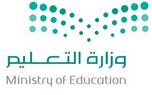 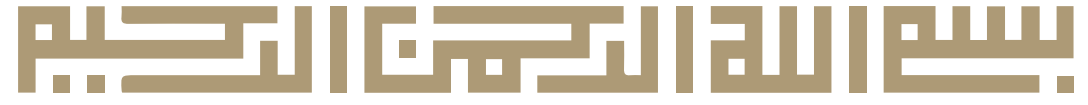 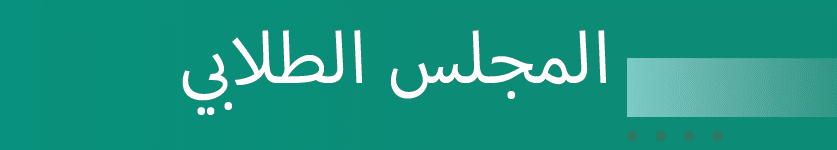 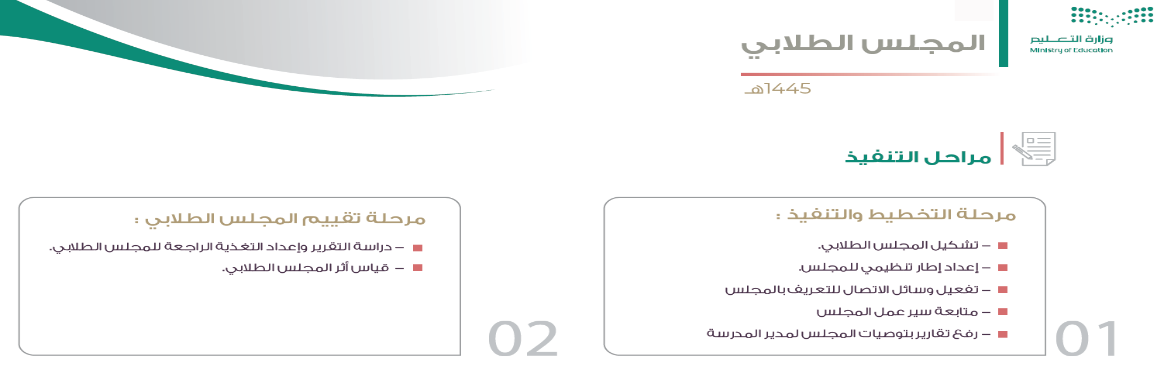 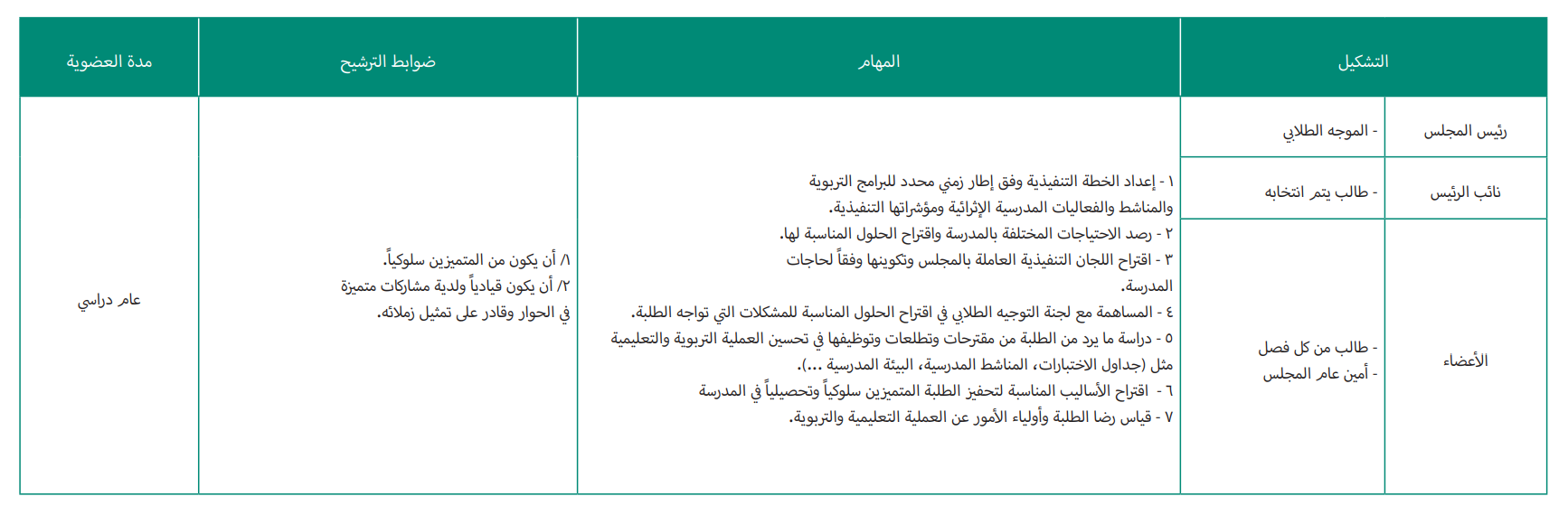 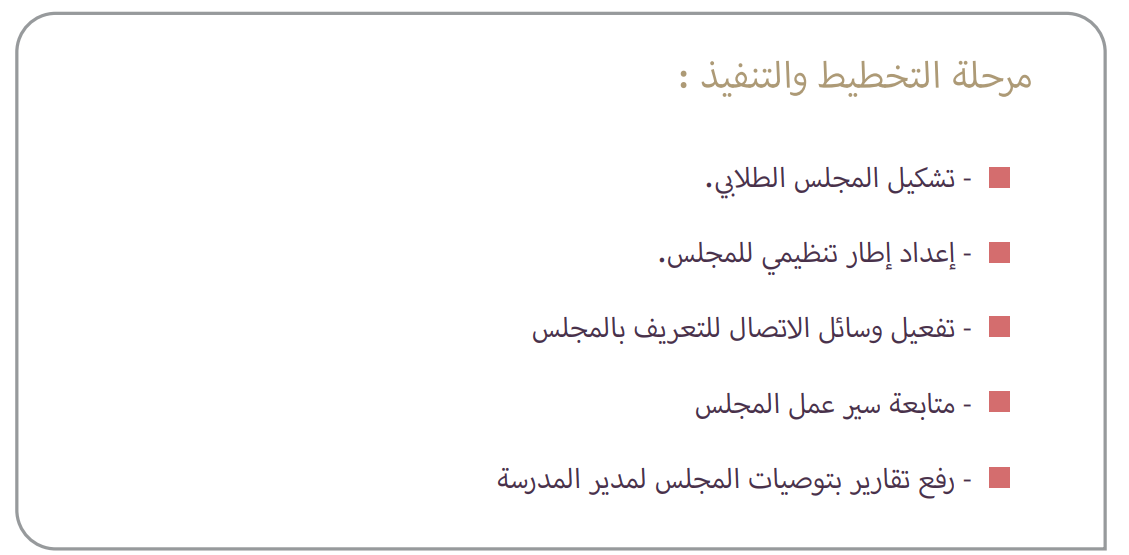 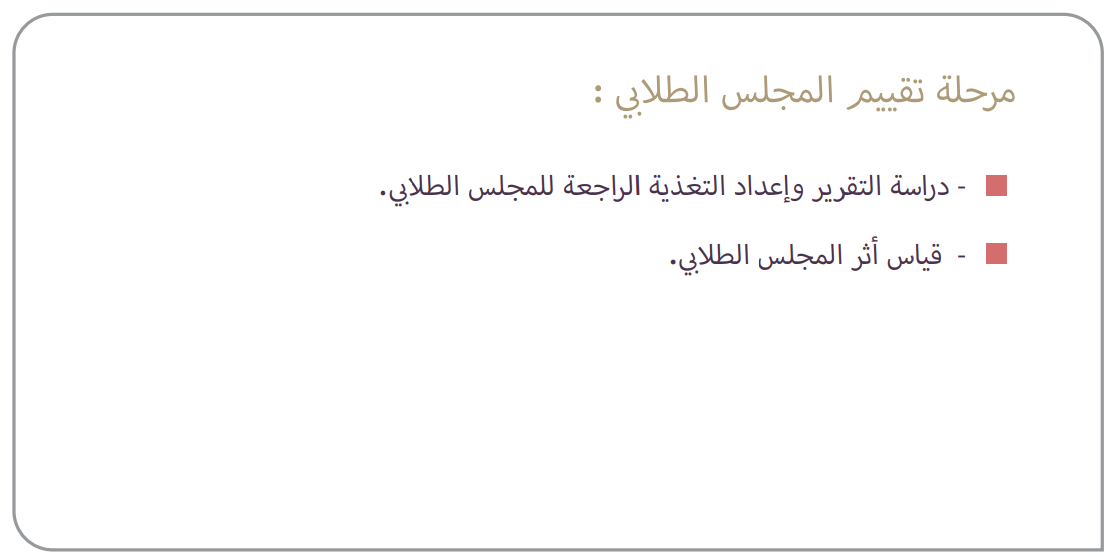 أعضاء المجلس الطلابي :-الاجتماع الأول للمجلس :- 
1- الترحيب بأعضاء المجلس الطلابي وبيان أهداف هذا المجلس.
2- البدء في حصر أبرز المشكلات السلوكية في المدرسة والتي تحتاج الى تدخلات عاجلة والرفع بها الى لجنة التوجيه الطلابي.
3- مناقشة الاحتياجات المختلفة بالمدرسة مع اقتراح الحلول المناسبة لها
4- ضرورة الاهتمام بالمقصف المدرسي ودراسة ارتفاع أسعاره 5- مناقشة أهمية المحافظة على الممتلكات العامة وعدم العبث فيها والحرص على أن تكون البيئة المدرسية بيئة جاذبة وآمنة
التوصيات :-حصر المشكلات السلوكية المنتشرة بالمدرسة ومناقشة حلهاضرورة الاهتمام بالمقصف المدرسي وخفض أسعارهالتأكيد على فريق النظام المدرسي بمتابعة عدم العبث بالممتلكات الخاصةرفع توصيات المجلس للجنة التوجيه الطلابي                    الموجه الطلابي                                                         مدير المدرسةالاســـــــــــــــــــــــمالعضـــــــــــــــــــويةالفصــــــــــــــــــــلرئيس المجلسالموجه الطلابينائب الرئيسعضوعضوعضوعضوعضوعضوعضوعضوعضوعضوعضوعضوعضوعضوعضوعضوعضوعضورقم الاجتماعالتاريخالمقرعدد الحاضرينالموضوع1الأحد 18/2/1445مكتب الموجه الطلابي20التعريف بالمجلس وبمهامه